УТВЕРЖДАЮПриказ директора колледжа от 25.05.2021 г. № 119/1РАБОЧАЯ ПРОГРАММа ПРОФЕССИОНАЛЬНОГО МОДУЛЯПМ.06 Выполнение работ по профессии рабочего 19905 Электрогазосварщик на автоматических и полуавтоматических машинахпрограмма подготовки специалистов среднего звенасреднего профессионального образования по специальности 22.02.06 Сварочное производство2021 г. СОДЕРЖАНИЕ1. паспорт РАБОЧЕЙ ПРОГРАММЫ ПРОФЕССИОНАЛЬНОГО МОДУЛЯ Выполнение работ (по профессии 19905 «Электрогазосварщик на автоматических и полуавтоматических машинах»)1.1. Область применения программы Рабочая программа профессионального модуля– является частью основной профессиональной образовательной программы в соответствии с ФГОС по специальности 22.02.06 «Сварочное производство» в части освоения основного вида профессиональной деятельности (ВПД): Выполнение работ по профессии «Электросварщик на автоматических и полуавтоматических машинах» и соответствующих профессиональных компетенций (ПК):, ПК 6.1 Выполнять  полуавтоматическую механизированную сварку средней сложности и сложных аппаратов, узлов, деталей, конструкций и трубопроводов из углеродистых и конструкционных сталей.ПК 6.2  Читать чертежи простой и средней степени сложности сварных металлоконструкций;ПК6.3 Обеспечивать безопасное выполнение сварочных работ на рабочем месте в соответствии с санитарно-техническими требованиями и требованиями охраны труда. 1.2. Цели и задачи модуля – требования к результатам освоения модуляС целью овладения указанным видом профессиональной деятельности и соответствующими профессиональными компетенциями обучающийся в ходе освоения профессионального модуля должен:иметь практический опыт: выполнения механизированной сварки средней сложности и сложных аппаратов, узлов, деталей, конструкций и трубопроводов из углеродистых и конструкционных сталей. -выполнения кислородной, воздушно-кислородной резки металлов прямолинейной и сложной конфигурации.чтения чертежей простой и средней степени сложности сварных металлоконструкций;организации безопасного выполнения сварочных работ на рабочем месте в соответствии с санитарно-техническими требованиями и требованиями охраны труда;уметь: выполнять технологические приёмы полуавтоматической и автоматической сварки;настраивать автомат и подготавливать его к работе;настраивать полуавтомат и подготавливать его к работе;устанавливать режимы сварки по заданным параметрам; выполнять автоматическую сварку в среде защитных газов неплавящимся электродом горячетканных полос из цветных металлов и сплавов под руководством электросварщика более высокой квалификации; соблюдать требования безопасности труда и пожарной безопасности;читать рабочие чертежи сварных металлоконструкций простой и средней степени сложности; знать:устройство обслуживаемых автоматических и полуавтоматических машин, источников питания; свойства и назначение сварочных материалов, правила их выбора; правила установки режимов сварки по заданным параметрам; основы электротехники; правила чтения чертежей сварных пространственных конструкций, свариваемых сборочных единиц и механизмов; технологию изготовления сварных типовых машиностроительных деталей и конструкций; материалы и нормативные документы на изготовление и монтаж сварных конструкций; требования к организации рабочего места и безопасности выполнения сварочных работмарки и типы электродов;  правила установки режимов сварки по заданным параметрам;методы получения и хранения наиболее распространённых газов, используемых при газовой сварке; процесс газовой резки легированной стали; материалы и нормативные документы на изготовление деталей и монтаж сварных конструкций; сущность технологичности сварных деталей и конструкций;требования к организации рабочего места и безопасности выполнения сварочных работ.1.3. Рекомендуемое количество часов на освоение программы профессионального модуля:всего 468 часов, в том числе:	максимальной учебной нагрузки обучающегося 204 часа, включая:	обязательной аудиторной учебной нагрузки обучающегося 136 часов;	самостоятельной работы обучающегося 68 часов;	учебной и производственной практики 180 часов.2. результаты освоения ПРОФЕССИОНАЛЬНОГО МОДУЛЯ                          Результатом освоения программы профессионального модуля является овладение обучающимися видом профессиональной деятельности (ВПД) Выполнение работ по профессии «Электросварщик на автоматических и полуавтоматических машинах», в том числе профессиональными (ПК) и общими (ОК) компетенциями:. ..3. СТРУКТУРА и содержание профессионального модуля ( ПМ)3.1. Тематический план профессионального модуля 3.2. Содержание обучения по профессиональному модулю (ПМ)Для характеристики уровня освоения учебного материала используются следующие обозначения: 1 – ознакомительный (узнавание ранее изученных объектов, свойств); 2 – репродуктивный (выполнение деятельности по образцу, инструкции или под руководством); 3 – продуктивный (планирование и самостоятельное выполнение деятельности, решение проблемных задач).4. условия реализации программы ПРОФЕССИОНАЛЬНОГО МОДУЛЯ4.1. Требования к минимальному материально-техническому обеспечениюРеализация программы модуля предполагает наличие учебного кабинета теоретических основ сварки и резки металлов,сварочной лаборатории.и мастерская.  Оборудование учебных кабинетов (по наименованию кабинета):-  планшеты, плакаты, макеты, стенды;- макеты сварных металлоконструкций;-  макеты сварочного оборудования, приспособлений,  сварных узлов;- образцы сварных соединений и швов;- мультимедийные средства обучения;- наборы компьютерных слайдов и фильмов по соответствующей тематике.Оборудование лабораторий (по наименованию лаборатории):-  компьютерные сварочные тренажеры для сварки без имитации плавления электрода;- компьютерные сварочные тренажеры для сварки с имитацией плавления электрода;- сварочные материалы, инструменты и приспособления;- материалы используемые для тренировки;- вытяжная система вентиляции воздуха;- рабочее место мастера оборудованное дуговой  полуавтоматической и ручной сварой, ручной плазменной резкой;- оборудование и аппаратура для сварки пластика;- оборудование и аппаратура для механической резки металла;- образцы сварных соединений и швов;- мультимедийные средства обучения;- наборы компьютерных слайдов и фильмов по соответствующей тематике;                                      - оборудование и аппаратура для контактной сварки металла;- инструмент для подготовки металла под сварку и контроля качества сварного шва.- эталоны сварных соединений и швов;- шаблоны сварочные и измерительный инструмент;- индивидуальные средства защиты сварщика.Оборудование мастерских (по наименованию мастерской):- сварочное и технологическое оборудование по видам работ;- инструменты, приспособления, принадлежности, детали, заготовки, сварочные материалы и индивидуальные средства защиты сварщика, согласно тематике лабораторно-практических работ и содержанию производственной практики по профессиональному модулю;- техническая и технологическая документация по видам работ;- рабочее место мастера производственного обучения по сварке;      Учебные места мастерских должны быть оборудованы по количеству обучающихся и  оснащены технологическим и сварочным оборудованием, стендами, инструментами, приспособлениями, заготовками согласно тематике лабораторно-практических работ и содержанию производственной практики по профессиональному модулю.      Реализация профессионального модуля предполагает обязательную производственную практику, которую рекомендуется проводить по модульно.4.2. Информационное обеспечение обученияПеречень рекомендуемых учебных изданий, Интернет-ресурсов, дополнительной литературыОсновные источники: Чернышов Г.Г. Сварочное дело: Сварка и резка металлов. Учебник для нач. проф.  образования / Георгий Георгиевич Чернышов. – 2-е изд., стер. – М.: Издательский центр «Академия», 2012. -496с.Куркин С.А.,Николаев Г.А. Сварные конструкции. Технология изготовления, механизация, автоматизация и контроль качества в сварочном производстве.-М.:Высшая школа, 2011.Куркин С.А.,Ховов В.М.,Рыбчук А.М.Технология ,механизация и автоматизация производства сварочных конструкций.-Атлас-М.: Машиностроение,2011.Рыжков Н.И. Производство сварных конструкций в тяжелом машиностроении.-М.: Машиностроение,2013. Сварка в машиностроении: Справочник в 4 томах / Под ред.Г.А.Николаева.- М.: Машиностроение,т.т.1-4, 2012.               6.Блинов А.Н., Лялин К.В. Сварочные конструкции.- М.: Стройиздат,2011.Дополнительные источники:     1. Проектирование сварных конструкций в машиностроении. Под ред. Куркина С.А.- М.: Машиностроение,2012.                2.  Вереткин Л.Д. Технологичность сварных конструкций.- Харьков: Прапор, 2011.      3.  Виноградов В.С. Технологическая подготовка производства сварных конструкций в машиностроении.- М.:Машиностроение,2012.     4. Катаев А.М., Катаев Я.А. Справочная книга сварщика.-М.: Машиностроение, 2013.     5.Силантьева Н.А., Малиновский В.Г. Техническое нормирование труда в машиностроении.-М.:Машиностроение,2013.    6.Корольков М.П.,Ханапетов М.В. Современные методы термической обработки сварных соединений.-М.:Высшая школа,2012.    7.Николаев Г.А., Винокуров В.А. Сварные конструкции. Расчёт и проектирование: Учеб. для вузов / Под ред. Г.А. Николаева. – М.: Высш. шк.,2012. -446с., ил.     8.Сварка и резка материалов: Учеб. пособие для нач. проф. образования / М.Д. Баннов, Ю.В. Казаков, М.Г. Козулин и др. Под ред. Ю.В. Казакова. 4-у изд. испр. – М.: Изд. центр «Академия», 2014. -400с.    10.Николаев Г.А. Сварные конструкции: Учеб. пособие для техникумов. 2-е изд. – М.: Машгиз, 2013. -344с.  INTERNET-РЕСУРСЫСайт содержит сведения о сварке, резке, металлообработке металлов и их сплавов [Электронный ресурс]. Режим доступа: http://www.autowelding.ru/;Сайт о сварочных технологиях, содержит виртуальную библиотеку по сварке [Электронный ресурс]. Режим доступа: http://svar-tech.com/;Сайт содержит информацию о сварке и сварочном оборудовании [Электронный ресурс]. Режим доступа: http://www.cbapka.ru/;Информационный портал о сварке [Электронный ресурс]. Режим доступа:http://www.weldportal.ru/;Сайт о сварке и обо всем, что с ней связано [Электронный ресурс]. Режим доступа: http://weldingsite.com.ua/;Виртуальный справочник сварщика [Электронный ресурс]. Режим доступа: http://svarka-info.com/.Министерство образования Российской Федерации. - Режим доступа: http://www.ed.gov.ruНациональный портал "Российский общеобразовательный портал». - Режим доступа: http://www.school.edu.ruНормативно-технические документы. - Режим доступа: http://www.complexdoc.ruОбразовательные ресурсы Интернета - Информатика. - Режим доступа: http://www.alleng.ru/edu/comp.htmСпециализированный портал «Информационно-коммуникационные технологии в образовании». - Режим доступа: http://www.ict.edu.ruСправочник специалиста по охране труда. - Режим доступа: www.trudohrana.ru№1-12/ 2008-2009г.4.3. Общие требования к организации образовательного процессаЗанятия теоретического цикла носят практико-ориентированный характер и проводятся в учебном кабинете теоретических основ сварки и резки металлов. Учебная практика проводится в сварочной мастерской концентрировано, после освоения МДК.06.01, МДК.06.02 в рамках профессионального модуля ПМ.06. При изучении модуля с обучающимися проводятся консультации, которые могут проводиться как со всей группой, так и индивидуально. Изучение дисциплин «Материаловедения», «Электротехник и электроника», «Техническая механика» предшествует освоению данного модуля.4.4. Кадровое обеспечение образовательного процессаТребования к квалификации педагогических (инженерно-педагогических) кадров, обеспечивающих обучение по междисциплинарному курсу (курсам): наличие высшего профессионального образования, соответствующего профилю модуля Выполнение работ по одной или нескольким профессиям рабочих, должностям служащих  (по профессии 19905 «Электрогазосварщик на автоматических и полуавтоматических машинах») и специальности «Сварочное производство»Требования к квалификации педагогических кадров, осуществляющих руководство практикойИнженерно-педагогический состав: дипломированные специалисты – преподаватели междисциплинарных курсов Мастера: наличие 5–6 квалификационного разряда с обязательной стажировкой в профильных организациях не реже 1-го раза в 3 года. Опыт деятельности в организациях соответствующей профессиональной сферы является обязательным.5. Контроль и оценка результатов освоения профессионального модуля (вида профессиональной деятельности)Формы и методы контроля и оценки результатов обучения должны позволять проверять у обучающихся не только сформированность профессиональных компетенций, но и развитие общих компетенций и обеспечивающих их умений.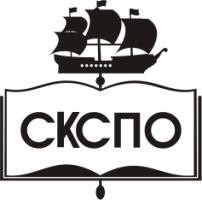 государственное автономное профессиональное образовательное учреждение Самарской области«Самарский колледж сервиса производственного оборудования имени Героя Российской ФедерацииЕ.В. Золотухина»1. ПАСПОРТ РАБОЧЕЙ ПРОГРАММЫ ПРОФЕССИОНАЛЬНОГО МОДУЛЯстр.42. результаты освоения ПРОФЕССИОНАЛЬНОГО МОДУЛЯ53. СТРУКТУРА и содержание профессионального модуля74 условия реализации программы ПРОФЕССИОНАЛЬНОГО МОДУЛЯ185. Контроль и оценка результатов освоения профессионального модуля (вида профессиональной деятельности) 20КодНаименование результата обученияПК 6.1.Выполнять  полуавтоматическую механизированную сварку средней сложности и сложных аппаратов, узлов, деталей, конструкций и трубопроводов из углеродистых и конструкционных сталей.ПК 6.2  Читать чертежи простой и средней степени сложности сварных металлоконструкций;ПК6.3Обеспечивать безопасное выполнение сварочных работ на рабочем месте в соответствии с санитарно-техническими требованиями и требованиями охраны труда.ОК 1.Понимать сущность и социальную значимость своей будущей профессии, проявлять к ней устойчивый интерес.ОК 2.Организовывать собственную деятельность, выбирать типовые методы и способы выполнения профессиональных задач, оценивать их эффективность и качество.ОК 3.Принимать решения в стандартных и нестандартных ситуациях и нести за них ответственность.ОК 4.Осуществлять поиск и использование информации, необходимой для эффективного выполнения профессиональных задач, профессионального и личностного развития.ОК 5.Использовать информационно-коммуникационные технологии в профессиональной деятельности.ОК 6.Работать в коллективе и команде, эффективно общаться с коллегами, руководством, потребителями.ОК 7.Брать на себя ответственность за работу членов команды (подчиненных), результат выполнения заданий.ОК 8.Самостоятельно определять задачи профессионального и личностного развития, заниматься самообразованием, осознанно планировать повышение квалификации.ОК 9.Ориентироваться в условиях частой смены технологий в профессиональной деятельности.Коды профессиональных компетенцийНаименования разделов профессионального модуля*Всего часов(макс. учебная нагрузка и практики)Объем времени, отведенный на освоение междисциплинарного курса (курсов)Объем времени, отведенный на освоение междисциплинарного курса (курсов)Объем времени, отведенный на освоение междисциплинарного курса (курсов)Объем времени, отведенный на освоение междисциплинарного курса (курсов)Объем времени, отведенный на освоение междисциплинарного курса (курсов)Объем времени, отведенный на освоение междисциплинарного курса (курсов)Практика Практика Коды профессиональных компетенцийНаименования разделов профессионального модуля*Всего часов(макс. учебная нагрузка и практики)Обязательная аудиторная учебная нагрузка обучающегосяОбязательная аудиторная учебная нагрузка обучающегосяОбязательная аудиторная учебная нагрузка обучающегосяОбязательная аудиторная учебная нагрузка обучающегосяСамостоятельная работа обучающегосяСамостоятельная работа обучающегосяУчебная,часовПроизводственная (по профилю специальности),часов(если предусмотрена рассредоточенная практика)Коды профессиональных компетенцийНаименования разделов профессионального модуля*Всего часов(макс. учебная нагрузка и практики)Всего,часовВсего,часовв т.ч. лабораторные работы и практические занятия,часовв т.ч., курсовая работа (проект),часовВсего,часовв т.ч., курсовая работа (проект),часовУчебная,часовПроизводственная (по профилю специальности),часов(если предусмотрена рассредоточенная практика)123445678910ПК 6.1- 6.3Раздел 1. ПМ 06 МДК 06.01  Электросварочные работы на автоматических и полуавтоматических машинах.14798985249ПК 6.1- 6.3Раздел 2. ПМ 06. МДК 06.02 Обслуживание и эксплуатация автоматических и полуавтоматических машин.5738388    19Учебная практика10810872Производственная практика (по профилю специальности), 7272Всего:3841366060*68*10872Наименование разделов профессионального модуля (ПМ), междисциплинарных курсов (МДК) и темСодержание учебного материала, лабораторные работы и практические занятия, самостоятельная работа обучающихся, курсовая работа (проект)Содержание учебного материала, лабораторные работы и практические занятия, самостоятельная работа обучающихся, курсовая работа (проект)Объем часовУровень освоения12234Раздел 1. ПМ 06. МДК  В 06.01    Электросварочные работы на автоматических и полуавтоматических машинахРаздел 1. ПМ 06. МДК  В 06.01    Электросварочные работы на автоматических и полуавтоматических машинахРаздел 1. ПМ 06. МДК  В 06.01    Электросварочные работы на автоматических и полуавтоматических машинах147 Тема 1.1. Понятие и стадии технологического процесса.Содержание учебного материалаСодержание учебного материала1-2 Тема 1.1. Понятие и стадии технологического процесса.Введение Введение 11-2 Тема 1.1. Понятие и стадии технологического процесса.1Понятие технологического процесса. 11-2 Тема 1.1. Понятие и стадии технологического процесса.2Технологические операции.11-2 Тема 1.1. Понятие и стадии технологического процесса.3Три стадии технического процесса.1 Тема 1.1. Понятие и стадии технологического процесса.4Терминология.2 Тема 1.1. Понятие и стадии технологического процесса.5Структура процесса изготовления сварных конструкций.2 Тема 1.1. Понятие и стадии технологического процесса.6Специфика контактной точечной сварки.1 Тема 1.1. Понятие и стадии технологического процесса.Лабораторно-практические занятияЛабораторно-практические занятия2 Тема 1.1. Понятие и стадии технологического процесса.1Расчет показателей уровня механизации сварочного производства2 Тема 1.1. Понятие и стадии технологического процесса.Самостоятельные работы:Самостоятельные работы:1 Тема 1.1. Понятие и стадии технологического процесса.1Виды производства изделий, где используется автоматизация                     1 Тема 1.1. Понятие и стадии технологического процесса.2Пневматические и другие виды нанесения отделочных покрытий1 Тема 1.1. Понятие и стадии технологического процесса.Содержание учебного материалаСодержание учебного материала Тема 1.2 Автоматическая дуговая сварка.1Спектр использования точечной сварки Сфера применения электронно-лучевой сварки1 Тема 1.2 Автоматическая дуговая сварка.2Автоматическая дуговая сварка.  Электронно-лучевая сварка11 Тема 1.2 Автоматическая дуговая сварка.3Механизация заготовительных  операций.11 Тема 1.2 Автоматическая дуговая сварка.4Правила11 Тема 1.2 Автоматическая дуговая сварка.5Растяжение правильные машины  11Лабораторно-практические занятияЛабораторно-практические занятия21Определение схем базирования и выбор установленных элементов для сборки конкретного узла2Многоэлектродная и многодуговая ручная дуговая сварка23Дуговая сварка неплавящимся электродом в защитных газах.2Самостоятельные работы:Самостоятельные работы:21Механизмы, используемые в сварочном производстве22Спектр использования точечной сварки Сфера применения электронно-лучевой сварки2 Тема 1.3 Подготовка поверхности.  Резка. Гибка. Штамповка.Содержание учебного материалаСодержание учебного материала Тема 1.3 Подготовка поверхности.  Резка. Гибка. Штамповка.11Очистка поверхности11 Тема 1.3 Подготовка поверхности.  Резка. Гибка. Штамповка.12Подготовка поверхности.11 Тема 1.3 Подготовка поверхности.  Резка. Гибка. Штамповка.13Резка. Гибка. Штамповка.21 Тема 1.3 Подготовка поверхности.  Резка. Гибка. Штамповка.14Линия теоретической резки, оборудованием. 11 Тема 1.3 Подготовка поверхности.  Резка. Гибка. Штамповка.Лабораторно-практические занятияЛабораторно-практические занятия4 Тема 1.3 Подготовка поверхности.  Резка. Гибка. Штамповка.1Составить, обосновать и изобразить схему установки упоров и прижимов при сборке конкретного узла в универсально-сборном прижиме.4 Тема 1.3 Подготовка поверхности.  Резка. Гибка. Штамповка.Самостоятельные работыСамостоятельные работы1 Тема 1.3 Подготовка поверхности.  Резка. Гибка. Штамповка.1Спектр использования точечной сварки Сфера применения электронно-лучевой сварки1Тема 1. 4 Механизация работ. ОборудованиеСодержание учебного материалаСодержание учебного материала1Тема 1. 4 Механизация работ. Оборудование1Механизация работ на складах комплектации деталей.11Тема 1. 4 Механизация работ. Оборудование2Оборудование для сборки сварных конструкций.11Тема 1. 4 Механизация работ. Оборудование3Барерование  деталей21Тема 1. 4 Механизация работ. Оборудование4Назначение и классификации сборочного оборудования.11Тема 1. 4 Механизация работ. ОборудованиеЛабораторно-практические занятияЛабораторно-практические занятия2Тема 1. 4 Механизация работ. Оборудование1Выбор манипулятора вращательного роликового стенда для автоматической сварки кольцевых швов.2Тема 1. 4 Механизация работ. ОборудованиеСамостоятельные работыСамостоятельные работы1Тема 1. 4 Механизация работ. Оборудование1Виды дефектов листового металла1Тема 1. 4 Механизация работ. Оборудование2Сфера применения пластинчатых конвейеров, тележечных, катковых, подвесных конвейеров, шланговых конвейеров1Содержание учебного материалаСодержание учебного материала1 Тема 1. 5 Элементы сборочного оборудования1Элементы сборочного оборудования1 Тема 1. 5 Элементы сборочного оборудования2Назначение элементов и основные требования к ним.1 Тема 1. 5 Элементы сборочного оборудованияЛабораторно-практические занятияЛабораторно-практические занятия2 Тема 1. 5 Элементы сборочного оборудования1Выбор расчета манипулятора для изготовления конкретного узла.2 Тема 1. 5 Элементы сборочного оборудованияСамостоятельные работыСамостоятельные работы1 Тема 1. 5 Элементы сборочного оборудования1Конструкция дробеструйного аппарата. Конструкция дробеметного аппарата1Тема 1.6 Особенности  и виды различных способов сварки.Содержание учебного материалаСодержание учебного материала11Тема 1.6 Особенности  и виды различных способов сварки.1Особенности различных способов сварки с применением механизированных поворотных оборотов.11Тема 1.6 Особенности  и виды различных способов сварки.2Контактная точечная сварка. 11Тема 1.6 Особенности  и виды различных способов сварки.3Классификация средств механизации и автоматизации контактной точечной сварки.11Тема 1.6 Особенности  и виды различных способов сварки.4Дуговая сварка.21Тема 1.6 Особенности  и виды различных способов сварки.Лабораторно-практические занятияЛабораторно-практические занятия4Тема 1.6 Особенности  и виды различных способов сварки.1Изучение датчика автоматического слежения за стыком.4Тема 1.6 Особенности  и виды различных способов сварки.2Плазменная сварка и резка. Определение скорости резки.2Тема 1.6 Особенности  и виды различных способов сварки.3Электрошлаковая сварка. История создания. Схема процесса.2Тема 1.6 Особенности  и виды различных способов сварки.Самостоятельные работыСамостоятельные работы1Тема 1.6 Особенности  и виды различных способов сварки.1Конструкция дробеструйного аппарата. Конструкция дробеметного аппарата1 Тема 1. 7 Требования к автоматизированному оборудованию. Электронно-лучевая сварка.Содержание учебного материалаСодержание учебного материала1 Тема 1. 7 Требования к автоматизированному оборудованию. Электронно-лучевая сварка.1Требования к автоматизированному оборудованию. 11 Тема 1. 7 Требования к автоматизированному оборудованию. Электронно-лучевая сварка.2Электронно-лучевая сварка. (ЭЛС)11 Тема 1. 7 Требования к автоматизированному оборудованию. Электронно-лучевая сварка.3Поворотное оборудование для изготовления сварных конструкций.11 Тема 1. 7 Требования к автоматизированному оборудованию. Электронно-лучевая сварка.4Позиционнеры.11 Тема 1. 7 Требования к автоматизированному оборудованию. Электронно-лучевая сварка.5Кантователи 11 Тема 1. 7 Требования к автоматизированному оборудованию. Электронно-лучевая сварка.6Роликовые стенды11 Тема 1. 7 Требования к автоматизированному оборудованию. Электронно-лучевая сварка.7Поворотные столы.11 Тема 1. 7 Требования к автоматизированному оборудованию. Электронно-лучевая сварка.8Кондукторы.11 Тема 1. 7 Требования к автоматизированному оборудованию. Электронно-лучевая сварка.Лабораторно-практические занятияЛабораторно-практические занятия6 Тема 1. 7 Требования к автоматизированному оборудованию. Электронно-лучевая сварка.1Изучение конструкции и принципа работы грузоподъемного крана.6 Тема 1. 7 Требования к автоматизированному оборудованию. Электронно-лучевая сварка.Самостоятельные работыСамостоятельные работы Тема 1. 7 Требования к автоматизированному оборудованию. Электронно-лучевая сварка.1Конструкция дробеструйного аппарата. Конструкция дробеметного аппарата 1 Тема 1. 7 Требования к автоматизированному оборудованию. Электронно-лучевая сварка.2Кондукторы для сварки рамных конструкций1 Тема 1.8 Понятие о типаже изделий. Перемещение сварных аппаратов.Содержание учебного материалаСодержание учебного материала1 Тема 1.8 Понятие о типаже изделий. Перемещение сварных аппаратов.1Понятие о типаже изделий.11 Тема 1.8 Понятие о типаже изделий. Перемещение сварных аппаратов.2 Установка и перемещение сварных аппаратов. 11 Тема 1.8 Понятие о типаже изделий. Перемещение сварных аппаратов.3Перемещение сварщиков11 Тема 1.8 Понятие о типаже изделий. Перемещение сварных аппаратов.Лабораторно-практические занятияЛабораторно-практические занятия4 Тема 1.8 Понятие о типаже изделий. Перемещение сварных аппаратов.1Ознакомление с межоперационным транспортом, конвейером в сварочном производстве4 Тема 1.8 Понятие о типаже изделий. Перемещение сварных аппаратов.Самостоятельные работыСамостоятельные работы2 Тема 1.8 Понятие о типаже изделий. Перемещение сварных аппаратов.1Классификация оборудования для резки и гибки2 Тема 1.8 Понятие о типаже изделий. Перемещение сварных аппаратов.2Особенности конструкций наплавочных установок1 Тема 1.8 Понятие о типаже изделий. Перемещение сварных аппаратов.3Метод рулонирования2Тема 1.9 Универсальные грузоподъемные машины и транспортные средства. Грузозахватные приспособления.  Содержание учебного материалаСодержание учебного материала1Тема 1.9 Универсальные грузоподъемные машины и транспортные средства. Грузозахватные приспособления.  1Универсальные грузоподъемные машины и транспортные средства. 11Тема 1.9 Универсальные грузоподъемные машины и транспортные средства. Грузозахватные приспособления.  2Специальные подчиненно-транспортные средства сборочно-сварочного производства.21Тема 1.9 Универсальные грузоподъемные машины и транспортные средства. Грузозахватные приспособления.  3Спиральные грузозахватные приспособления  11Тема 1.9 Универсальные грузоподъемные машины и транспортные средства. Грузозахватные приспособления.  4Механизация подъемно-транспортного оборудования.11Тема 1.9 Универсальные грузоподъемные машины и транспортные средства. Грузозахватные приспособления.  5Конвейеры с гибким тяговым органом.11Тема 1.9 Универсальные грузоподъемные машины и транспортные средства. Грузозахватные приспособления.  6Конвейеры без гибкого тягового органа.11Тема 1.9 Универсальные грузоподъемные машины и транспортные средства. Грузозахватные приспособления.  7Вспомогательные транспортные устройства.11Тема 1.9 Универсальные грузоподъемные машины и транспортные средства. Грузозахватные приспособления.  Лабораторно-практические занятияЛабораторно-практические занятия2Тема 1.9 Универсальные грузоподъемные машины и транспортные средства. Грузозахватные приспособления.  1Изучение и анализ работы автоматической линии для изготовления и сборке типовых конструкций2Тема 1.9 Универсальные грузоподъемные машины и транспортные средства. Грузозахватные приспособления.  Самостоятельные работыСамостоятельные работыТема 1.9 Универсальные грузоподъемные машины и транспортные средства. Грузозахватные приспособления.  1Виды изделий, получаемых штамповкой2Тема 1.9 Универсальные грузоподъемные машины и транспортные средства. Грузозахватные приспособления.  2Классификация вспомогательных транспортных устройств2 Тема 1.10 Автоматические линии. Роботизация технического процесса.Содержание учебного материалаСодержание учебного материала1 Тема 1.10 Автоматические линии. Роботизация технического процесса.1Автоматические линии. Роботизация технического процесса. АСУП сварки.21 Тема 1.10 Автоматические линии. Роботизация технического процесса.2Микропроцессорная техника в управлении технических процессов.11 Тема 1.10 Автоматические линии. Роботизация технического процесса.3Установки для сварки листовых полотенец.11 Тема 1.10 Автоматические линии. Роботизация технического процесса.4Установки для сварки цилиндрических технических сосудов. 11 Тема 1.10 Автоматические линии. Роботизация технического процесса.5Установки для сварки балочных конструкций.11 Тема 1.10 Автоматические линии. Роботизация технического процесса.6Установки для сварки толстостенных конструкций.11 Тема 1.10 Автоматические линии. Роботизация технического процесса.Лабораторно-практические занятияЛабораторно-практические занятия2 Тема 1.10 Автоматические линии. Роботизация технического процесса.1Ознакомление с устройством и принципом действия промышленного робота для контактной точечной сварки.2 Тема 1.10 Автоматические линии. Роботизация технического процесса.Самостоятельные работыСамостоятельные работы Тема 1.10 Автоматические линии. Роботизация технического процесса.1Этапы механизации и автоматизации склада готовой продукции2 Тема 1.10 Автоматические линии. Роботизация технического процесса.2Сфера использования электроники в сварочном производстве2Тема 1.11 Оборудование для правки, отделки сварных конструкций.Содержание учебного материалаСодержание учебного материала1Тема 1.11 Оборудование для правки, отделки сварных конструкций.1Оборудование для правки сварных конструкций.1Тема 1.11 Оборудование для правки, отделки сварных конструкций.2Оборудование для улучшения механических свойств сварных швов.1Тема 1.11 Оборудование для правки, отделки сварных конструкций.3Оборудование для отделки сварных конструкций.1Тема 1.11 Оборудование для правки, отделки сварных конструкций.4Оборудование для нанесения защитных покрытий 1Тема 1.11 Оборудование для правки, отделки сварных конструкций.Лабораторно-практические занятияЛабораторно-практические занятияТема 1.11 Оборудование для правки, отделки сварных конструкций.1Автоматическая сварка под флюсом. История развития и создания.2Тема 1.11 Оборудование для правки, отделки сварных конструкций.2Освоение принципа работы системы автоматического управления. Управление процессом сварки2Тема 1.11 Оборудование для правки, отделки сварных конструкций.Самостоятельные работыСамостоятельные работыТема 1.11 Оборудование для правки, отделки сварных конструкций.1Этапы механизации и автоматизации склада готовой продукции2Тема 1.11 Оборудование для правки, отделки сварных конструкций.2Пути механизации контактной сварки2Тема 1.11 Оборудование для правки, отделки сварных конструкций.3Классификация видов сварки, степень механизации каждого2Тема 1.11 Оборудование для правки, отделки сварных конструкций.4Приспособления и оборудование для сварки нефте-газопроводов2 Тема 1. 12 Подъемно- транспортное оборудование, их классификация. Универсальное подъемное оборудование общего применения.Содержание учебного материалаСодержание учебного материала1 Тема 1. 12 Подъемно- транспортное оборудование, их классификация. Универсальное подъемное оборудование общего применения.1Подъемно- транспортное оборудование, их классификация.21 Тема 1. 12 Подъемно- транспортное оборудование, их классификация. Универсальное подъемное оборудование общего применения.2Универсальное подъемное оборудование общего применения.21 Тема 1. 12 Подъемно- транспортное оборудование, их классификация. Универсальное подъемное оборудование общего применения.3Тележечные конвейеры.11 Тема 1. 12 Подъемно- транспортное оборудование, их классификация. Универсальное подъемное оборудование общего применения.4Катковые конвейеры.11 Тема 1. 12 Подъемно- транспортное оборудование, их классификация. Универсальное подъемное оборудование общего применения.5Подвесные конвейеры 11 Тема 1. 12 Подъемно- транспортное оборудование, их классификация. Универсальное подъемное оборудование общего применения.6Конвейеры без гибкого тягового органа. Роликовые конвейеры. 11 Тема 1. 12 Подъемно- транспортное оборудование, их классификация. Универсальное подъемное оборудование общего применения.7Карусельные конвейеры11 Тема 1. 12 Подъемно- транспортное оборудование, их классификация. Универсальное подъемное оборудование общего применения.8Шланговые конвейеры 11 Тема 1. 12 Подъемно- транспортное оборудование, их классификация. Универсальное подъемное оборудование общего применения.Лабораторно-практические занятияЛабораторно-практические занятия2 Тема 1. 12 Подъемно- транспортное оборудование, их классификация. Универсальное подъемное оборудование общего применения.1Расчет и экспериментальная проверка режимов автоматической сварки под флюсом. Определение расхода флюса.2 Тема 1. 12 Подъемно- транспортное оборудование, их классификация. Универсальное подъемное оборудование общего применения.Самостоятельные работыСамостоятельные работы Тема 1. 12 Подъемно- транспортное оборудование, их классификация. Универсальное подъемное оборудование общего применения.1Классификация видов сварки, степень механизации каждого2 Тема 1. 12 Подъемно- транспортное оборудование, их классификация. Универсальное подъемное оборудование общего применения.2Классификация грузоподъемных и транспортных средств сварочного производства2 Тема 1. 12 Подъемно- транспортное оборудование, их классификация. Универсальное подъемное оборудование общего применения.3Сфера применения конвейеров с гибким тяговым органом, без гибкого  тягового органа1 Тема 1. 12 Подъемно- транспортное оборудование, их классификация. Универсальное подъемное оборудование общего применения.Содержание учебного материалаСодержание учебного материала1 Тема 1.13 Станки.61Станки -  полуавтоматы11 Тема 1.13 Станки.61Станки -  полуавтоматы1 Тема 1.13 Станки.62Станки – автоматы11 Тема 1.13 Станки.63Станочные комплексы с ЧПУ для автоматической аргонодуговой сварки.11 Тема 1.13 Станки.64Особенности автоматизации управления электронно-лучевой аппаратурой.11 Тема 1.13 Станки.65Принципы построения механических и автоматических линий.11 Тема 1.13 Станки.Лабораторно-практические занятияЛабораторно-практические занятия2 Тема 1.13 Станки.1Установка для сварки под флюсом. Основные части сварочного трактора2 Тема 1.13 Станки.Самостоятельные работыСамостоятельные работы Тема 1.13 Станки.1Диапазон применения электронно-лучевой сварки1 Тема 1.13 Станки.2Требования к установке деталей при сборке сварного изделия1 Тема 1. 14 Классификация поточных линийСодержание учебного материалаСодержание учебного материала1 Тема 1. 14 Классификация поточных линий1Классификация поточных линий по компоновке и расположению оборудования.11 Тема 1. 14 Классификация поточных линий2Рациональный выбор линий.11 Тема 1. 14 Классификация поточных линий3Основные параметры линий.11 Тема 1. 14 Классификация поточных линий4 Комплексно- механические линии. 11 Тема 1. 14 Классификация поточных линий5Комплексно-автоматические линии.11 Тема 1. 14 Классификация поточных линий6Роторные автоматические линии.11 Тема 1. 14 Классификация поточных линийЛабораторно-практические занятияЛабораторно-практические занятия2 Тема 1. 14 Классификация поточных линий1Классификация способов автоматической сварки под флюсом деталей.2 Тема 1. 14 Классификация поточных линийСамостоятельные работы:Самостоятельные работы: Тема 1. 14 Классификация поточных линий1Микро и макро оборудование для сборки1 Тема 1. 14 Классификация поточных линий2Порядок сборки и сварки судов на верфях1 Тема 1. 14 Классификация поточных линий3Схемы расположения датчиков на автоматической сварочной линии1 Тема 1. 14 Классификация поточных линий4Схема механизированной и автоматической линий.1 Тема 1. 15 Промышленные работыСодержание учебного материалаСодержание учебного материала1 Тема 1. 15 Промышленные работы1Промышленные работы 11 Тема 1. 15 Промышленные работы2Классификация роботов сварочного производства.11 Тема 1. 15 Промышленные работы3Виды движения робота.11 Тема 1. 15 Промышленные работы4Промышленные работы для контактной точечной сварки.11 Тема 1. 15 Промышленные работы5Схемы движений механического перемещения сварочной горелки и манипуляции.11 Тема 1. 15 Промышленные работы6Стационарные и портальные работы.11 Тема 1. 15 Промышленные работы7Роботизированные комплексы.11 Тема 1. 15 Промышленные работы8Понятие интенсификации технологического процесса.11 Тема 1. 15 Промышленные работы9Влияние комплексной механизации и автоматизированного производства на планировку и электронную эффективность.11 Тема 1. 15 Промышленные работы10Состав сборочно-сварочного цеха и его связь с другими цехами завода.11 Тема 1. 15 Промышленные работыЛабораторно-практические занятияЛабораторно-практические занятия1 Тема 1. 15 Промышленные работыИстория создания и развития сварки в углекислом газе.21 Тема 1. 15 Промышленные работыРасчет и экспериментальная проверка режимов сварки в защитном газе21 Тема 1. 15 Промышленные работыСамостоятельные работы:Самостоятельные работы:1 Тема 1. 15 Промышленные работыСамостоятельные работы:Самостоятельные работы: Тема 1. 15 Промышленные работы1Манипуляторы при сварке роботами1 Тема 1. 15 Промышленные работы2Классификация деталей по типажу. Параметрические чертежи деталей1 Тема 1. 15 Промышленные работы3Принцип работы станков с ЧПУ1 Тема 1. 15 Промышленные работы4Эскиз схемы компоновки оборудования на участке по сварке заданного изделия1 Тема 1. 15 Промышленные работыИтоговое занятиеИтоговое занятие1Раздел 2. МДК В 06.02 Обслуживание и эксплуатация автоматических и полуавтоматических машинРаздел 2. МДК В 06.02 Обслуживание и эксплуатация автоматических и полуавтоматических машинРаздел 2. МДК В 06.02 Обслуживание и эксплуатация автоматических и полуавтоматических машин57 Тема 1.1 Введение.  Структура сварочного производства. ТерминологияСодержание учебного материалаСодержание учебного материала Тема 1.1 Введение.  Структура сварочного производства. Терминология1.Структура сварочного производства.11 Тема 1.1 Введение.  Структура сварочного производства. Терминология2Терминология.11 Тема 1.1 Введение.  Структура сварочного производства. Терминология3Цели, задачи и виды автоматизации и механизации.  11 Тема 1.1 Введение.  Структура сварочного производства. ТерминологияСодержание учебного материалаСодержание учебного материала1 Тема 1.2 Понятие  и классификация АСУ. 1Понятие АСУ, цели, принципы. 11 Тема 1.2 Понятие  и классификация АСУ. 2Классификация АСУ.11 Тема 1.2 Понятие  и классификация АСУ. 3АСУП. Определение уровня механизации. 11 Тема 1.2 Понятие  и классификация АСУ. 4Особенности обслуживания заготовительных работ.11 Тема 1.2 Понятие  и классификация АСУ. Лабораторно-практические занятияЛабораторно-практические занятия2 Тема 1.2 Понятие  и классификация АСУ. 1Уровень механизации сварочного производства.2 Тема 1.2 Понятие  и классификация АСУ. Самостоятельные работы:Самостоятельные работы:2 Тема 1.2 Понятие  и классификация АСУ. 1Классификация сварки.2Содержание учебного материалаСодержание учебного материала Тема 1.3 Оборудование. Способы механизации сварочного производства1Оборудование для правки.11 Тема 1.3 Оборудование. Способы механизации сварочного производства2Особенности обслуживания ручных приспособлений. 11 Тема 1.3 Оборудование. Способы механизации сварочного производства3Работа с оборудованием для очистки поверхностей заготовок.11 Тема 1.3 Оборудование. Способы механизации сварочного производства4Способы механизации сварочного производства.11 Тема 1.3 Оборудование. Способы механизации сварочного производстваСамостоятельные работы:Самостоятельные работы: Тема 1.3 Оборудование. Способы механизации сварочного производства1 Подготовка кромок и сборка под сварку.1 Подготовка кромок и сборка под сварку.2 Тема 1.3 Оборудование. Способы механизации сварочного производства2 Методы уменьшения внутренних напряжений.2 Методы уменьшения внутренних напряжений.2Содержание учебного материалаСодержание учебного материала1 Тема 1. 4 Автоматизация и механизация. Обслуживание механизмов и оборудования1Автоматизация- термины, определения, способы реализации.11 Тема 1. 4 Автоматизация и механизация. Обслуживание механизмов и оборудования2Комплексная механизация и автоматизация.11 Тема 1. 4 Автоматизация и механизация. Обслуживание механизмов и оборудования3Обслуживание механизмов срочных приспособлений..11 Тема 1. 4 Автоматизация и механизация. Обслуживание механизмов и оборудования4особенности работы на позиционерах, кантователях. 11 Тема 1. 4 Автоматизация и механизация. Обслуживание механизмов и оборудования5Специфика обслуживания роликовых стендов, поворотных столов.11 Тема 1. 4 Автоматизация и механизация. Обслуживание механизмов и оборудования6Принцип сборки изделий на кондукторах.11 Тема 1. 4 Автоматизация и механизация. Обслуживание механизмов и оборудования7Схема расстановки упоров и прижимов при сборки конкретного узла в универсально – сборном приспособлении.11 Тема 1. 4 Автоматизация и механизация. Обслуживание механизмов и оборудованияЛабораторно-практические занятияЛабораторно-практические занятия2 Тема 1. 4 Автоматизация и механизация. Обслуживание механизмов и оборудования1Выбор схемы базирования.2 Тема 1. 4 Автоматизация и механизация. Обслуживание механизмов и оборудованияСамостоятельные работы:Самостоятельные работы:2 Тема 1. 4 Автоматизация и механизация. Обслуживание механизмов и оборудования1Техническое обслуживание оборудования для очистки поверхности металла2Содержание учебного материалаСодержание учебного материала1 Тема 1.5 Механизация подъемно- транспортного оборудования. Конвейеры.1Поворотное оборудование для изготовления сварных конструкций.11 Тема 1.5 Механизация подъемно- транспортного оборудования. Конвейеры.2Механизация подъемно- транспортного оборудования.11 Тема 1.5 Механизация подъемно- транспортного оборудования. Конвейеры.3Конвейеры с гибким тяговым органом.11 Тема 1.5 Механизация подъемно- транспортного оборудования. Конвейеры.4Конвейеры без гибкого тягового органа.11 Тема 1.5 Механизация подъемно- транспортного оборудования. Конвейеры.5Установка и перемещение сварочных аппаратов.11 Тема 1.5 Механизация подъемно- транспортного оборудования. Конвейеры.6Перемещение сварщиков.11 Тема 1.5 Механизация подъемно- транспортного оборудования. Конвейеры.Лабораторно-практические занятияЛабораторно-практические занятия2 Тема 1.5 Механизация подъемно- транспортного оборудования. Конвейеры.1Выбор приспособления для сборке изделия.2 Тема 1.5 Механизация подъемно- транспортного оборудования. Конвейеры.Самостоятельные работы:Самостоятельные работы: Тема 1.5 Механизация подъемно- транспортного оборудования. Конвейеры.1Техническое обслуживание полуавтоматов для дуговой сварки4 Тема 1.5 Механизация подъемно- транспортного оборудования. Конвейеры.2Особенности обслуживания сварочных конвейеров3Содержание учебного материалаСодержание учебного материала1 Тема 1. 5 Техническое обслуживание сварочных полуавтоматов и автоматов. Автоматические линии.1Техническое обслуживание сварочных полуавтоматов и автоматов.11 Тема 1. 5 Техническое обслуживание сварочных полуавтоматов и автоматов. Автоматические линии.2АСУП сварки.11 Тема 1. 5 Техническое обслуживание сварочных полуавтоматов и автоматов. Автоматические линии.3Вспомогательные транспортные устройства ТРК-3.11 Тема 1. 5 Техническое обслуживание сварочных полуавтоматов и автоматов. Автоматические линии.4Автоматические линии….11 Тема 1. 5 Техническое обслуживание сварочных полуавтоматов и автоматов. Автоматические линии.5Роботизация тех. процесса. Подведение итогов.11 Тема 1. 5 Техническое обслуживание сварочных полуавтоматов и автоматов. Автоматические линии.Лабораторно-практические занятияЛабораторно-практические занятия2 Тема 1. 5 Техническое обслуживание сварочных полуавтоматов и автоматов. Автоматические линии.1Расчет и выбор манипулятора для автоматической  сварки кольцевых швов2 Тема 1. 5 Техническое обслуживание сварочных полуавтоматов и автоматов. Автоматические линии.Самостоятельные работы:Самостоятельные работы: Тема 1. 5 Техническое обслуживание сварочных полуавтоматов и автоматов. Автоматические линии.1Техника электрошлаковой сварки.2 Тема 1. 5 Техническое обслуживание сварочных полуавтоматов и автоматов. Автоматические линии.2Порядок обслуживания автоматических линий2 Тема 1. 5 Техническое обслуживание сварочных полуавтоматов и автоматов. Автоматические линии.Итоговое занятие. Подведение итоговИтоговое занятие. Подведение итогов1Учебная и производственная практикаВиды работ:Вводное занятие                               Пожарная безопасностьЭлектробезопасность, основные правила и  нормы электробезопасности.Ознакомление с устройством полуавтомата и подготовка его к работеОзнакомление с газовой аппаратурой, обслуживанием баллонов для газов и смесей применяемых для автоматической и п/автоматической сварки.  Ознакомление с 2-х роликовым механизмом подачи проволоки.Обслуживание проволокоподающего механизма, установка кассеты и заправка сварочной проволоки.   Ознакомление с 4-х роликовым механизмом подачи проволоки. Обслуживание 6проволокоподающего механизма, установка кассеты и заправка сварочной проволокиПодготовка п/автомата к работе ( установка силы сварочного тока, скорости подачи сварочной проволоки, установки расхода газа).Устройство и обслуживание горелок для п/автоматической сварки, подключение горелок к оборудованиюОзнакомление с устройством автомата для сварки в защитных и инертных газах и подготовка 6его к работеОзнакомление с механизмом подачи проволоки автомата для сварки в защитных газахУчебная и производственная практикаВиды работ:Вводное занятие                               Пожарная безопасностьЭлектробезопасность, основные правила и  нормы электробезопасности.Ознакомление с устройством полуавтомата и подготовка его к работеОзнакомление с газовой аппаратурой, обслуживанием баллонов для газов и смесей применяемых для автоматической и п/автоматической сварки.  Ознакомление с 2-х роликовым механизмом подачи проволоки.Обслуживание проволокоподающего механизма, установка кассеты и заправка сварочной проволоки.   Ознакомление с 4-х роликовым механизмом подачи проволоки. Обслуживание 6проволокоподающего механизма, установка кассеты и заправка сварочной проволокиПодготовка п/автомата к работе ( установка силы сварочного тока, скорости подачи сварочной проволоки, установки расхода газа).Устройство и обслуживание горелок для п/автоматической сварки, подключение горелок к оборудованиюОзнакомление с устройством автомата для сварки в защитных и инертных газах и подготовка 6его к работеОзнакомление с механизмом подачи проволоки автомата для сварки в защитных газахУчебная и производственная практикаВиды работ:Вводное занятие                               Пожарная безопасностьЭлектробезопасность, основные правила и  нормы электробезопасности.Ознакомление с устройством полуавтомата и подготовка его к работеОзнакомление с газовой аппаратурой, обслуживанием баллонов для газов и смесей применяемых для автоматической и п/автоматической сварки.  Ознакомление с 2-х роликовым механизмом подачи проволоки.Обслуживание проволокоподающего механизма, установка кассеты и заправка сварочной проволоки.   Ознакомление с 4-х роликовым механизмом подачи проволоки. Обслуживание 6проволокоподающего механизма, установка кассеты и заправка сварочной проволокиПодготовка п/автомата к работе ( установка силы сварочного тока, скорости подачи сварочной проволоки, установки расхода газа).Устройство и обслуживание горелок для п/автоматической сварки, подключение горелок к оборудованиюОзнакомление с устройством автомата для сварки в защитных и инертных газах и подготовка 6его к работеОзнакомление с механизмом подачи проволоки автомата для сварки в защитных газах180                  (108+72)Подготовка автомата к работе (установка силы сварочного тока, скорости подачи сварочной проволоки, установки расхода газа).Полуавтоматическая наплавка валиков на пластины из низкоуглеродистой стали в нижнем положении сварного шва.Полуавтоматическая наплавка  уширенных валиков на пластины из низкоуглеродистой стали в нижнем положении сварного шва.Полуавтоматическая сварка  кольцевых швов на пластинах из конструкционных сталей.Полуавтоматическая сварка пластин встык в наклонном положенииПолуавтоматическая сварка пластин из низкоуглеродистой стали в вертикальном положении снизу вверхПолуавтоматическая сварка угловых и тавровых соединений пластин из низкоуглеродистой стали в нижнем положении сварного шва..Полуавтоматическая сварка соединений  внахлест, пластин и различного профиля.Полуавтоматическая сварка профиля различной конфигурации встык, в угол, внахлёстПолуавтоматическая сварка труб ø50-100мм встык в поворотном положенииПодготовка автомата к работе (установка силы сварочного тока, скорости подачи сварочной проволоки, установки расхода газа).Полуавтоматическая наплавка валиков на пластины из низкоуглеродистой стали в нижнем положении сварного шва.Полуавтоматическая наплавка  уширенных валиков на пластины из низкоуглеродистой стали в нижнем положении сварного шва.Полуавтоматическая сварка  кольцевых швов на пластинах из конструкционных сталей.Полуавтоматическая сварка пластин встык в наклонном положенииПолуавтоматическая сварка пластин из низкоуглеродистой стали в вертикальном положении снизу вверхПолуавтоматическая сварка угловых и тавровых соединений пластин из низкоуглеродистой стали в нижнем положении сварного шва..Полуавтоматическая сварка соединений  внахлест, пластин и различного профиля.Полуавтоматическая сварка профиля различной конфигурации встык, в угол, внахлёстПолуавтоматическая сварка труб ø50-100мм встык в поворотном положенииПодготовка автомата к работе (установка силы сварочного тока, скорости подачи сварочной проволоки, установки расхода газа).Полуавтоматическая наплавка валиков на пластины из низкоуглеродистой стали в нижнем положении сварного шва.Полуавтоматическая наплавка  уширенных валиков на пластины из низкоуглеродистой стали в нижнем положении сварного шва.Полуавтоматическая сварка  кольцевых швов на пластинах из конструкционных сталей.Полуавтоматическая сварка пластин встык в наклонном положенииПолуавтоматическая сварка пластин из низкоуглеродистой стали в вертикальном положении снизу вверхПолуавтоматическая сварка угловых и тавровых соединений пластин из низкоуглеродистой стали в нижнем положении сварного шва..Полуавтоматическая сварка соединений  внахлест, пластин и различного профиля.Полуавтоматическая сварка профиля различной конфигурации встык, в угол, внахлёстПолуавтоматическая сварка труб ø50-100мм встык в поворотном положенииРезультаты (освоенные профессиональные компетенции)Основные показатели оценки результатаФормы и методы контроля и оценки ПК6.1 Выполнять  полуавтоматическую механизированную сварку средней сложности и сложных аппаратов, узлов, деталей, конструкций и трубопроводов из углеродистых и конструкционных сталей.Готовит  оборудование;Выполнять п/автоматическую механизированную сварку;Проверять качество сварного соединения;Организовывать рабочее место для проведения сварочных работ;Соблюдать санитарно-технические требования и требования охраны труда при выполнении сварочных работ.Экспертное наблюдение и оценка на практических и лабораторных занятиях при выполнении работ по учебной и производственной практик.Самооценка, направленная на самостоятельную оценку студентом результатов деятельности. Экзамен (квалификационный)ПК 6.2. Читать чертежи простой и средней степени сложности сварных металлоконструкций;Читает чертежи простой и средней степени сложности.Экспертное наблюдение и оценка на практических и лабораторных занятиях при выполнении работ по учебной и производственной практик.ПК6.3   Организовывать безопасное выполнение сварочных работ на рабочем месте в соответствии с санитарно-техническими требованиями и требованиями охраны труда.Выполняет сварочные работы на рабочем месте в соответствии с санитарно-техническими требованиями и требованиями охраны труда..Экспертное наблюдение и оценка на практических и лабораторных занятиях при выполнении работ по учебной и производственной практик.Результаты (освоенные общие компетенции)Основные показатели оценки результатаФормы и методы контроля и оценки Понимать сущность и социальную значимость своей будущей профессии, проявлять к ней устойчивый интерес.проявление интереса к будущей профессии.Интерпретация результатов наблюдений за деятельностью обучающегося в процессе освоения образовательной программыОрганизовывать собственную деятельность, выбирать типовые методы и способы выполнения профессиональных задач, оценивать их эффективность и качествовыбрать и применить необходимые методы и способы решения профессиональных задач в области сварочного производства;оценивать эффективность и качество выполнения работы по сварке;соблюдать технику  безопасности;Интерпретация результатов наблюдений за деятельностью обучающегося в процессе освоения образовательной программыПринимать решения в стандартных и нестандартных ситуациях и нести за них ответственность.решать стандартные и нестандартные профессиональные задачи в области сварки;Интерпретация результатов наблюдений за деятельностью обучающегося в процессе освоения образовательной программыОсуществлять поиск и использование информации, необходимой для эффективного выполнения профессиональных задач, профессионального и личностного развитияэффективный поиск необходимой информации;использование различных источников, включая электронныеИнтерпретация результатов наблюдений за деятельностью обучающегося в процессе освоения образовательной программыИспользовать информационно-коммуникационные технологии в профессиональной деятельностипользоваться информационными системами в сварочном производствеИнтерпретация результатов наблюдений за деятельностью обучающегося в процессе освоения образовательной программыРаботать в коллективе и в команде, эффективно общаться с коллегами, руководством, потребителямиосуществлять взаимодействие с обучающимися, преподавателями и мастерами в ходе обученияИнтерпретация результатов наблюдений за деятельностью обучающегося в процессе освоения образовательной программыБрать на себя ответственность за работу членов команды (подчиненных), результат выполнения заданий.осуществлять самоанализ и коррекцию результатов собственной работы Интерпретация результатов наблюдений за деятельностью обучающегося в процессе освоения образовательной программыСамостоятельно определять задачи профессионального и личностного развития, заниматься самообразованием, осознанно планировать повышение квалификации.организация самостоятельных занятий при изучении профессионального модуляИнтерпретация результатов наблюдений за деятельностью обучающегося в процессе освоения образовательной программы. Ориентироваться в условиях частой смены технологий в профессиональной деятельности.отслеживать   инновации в области сварочного производства.Интерпретация результатов наблюдений за деятельностью обучающегося в процессе освоения образовательной программы